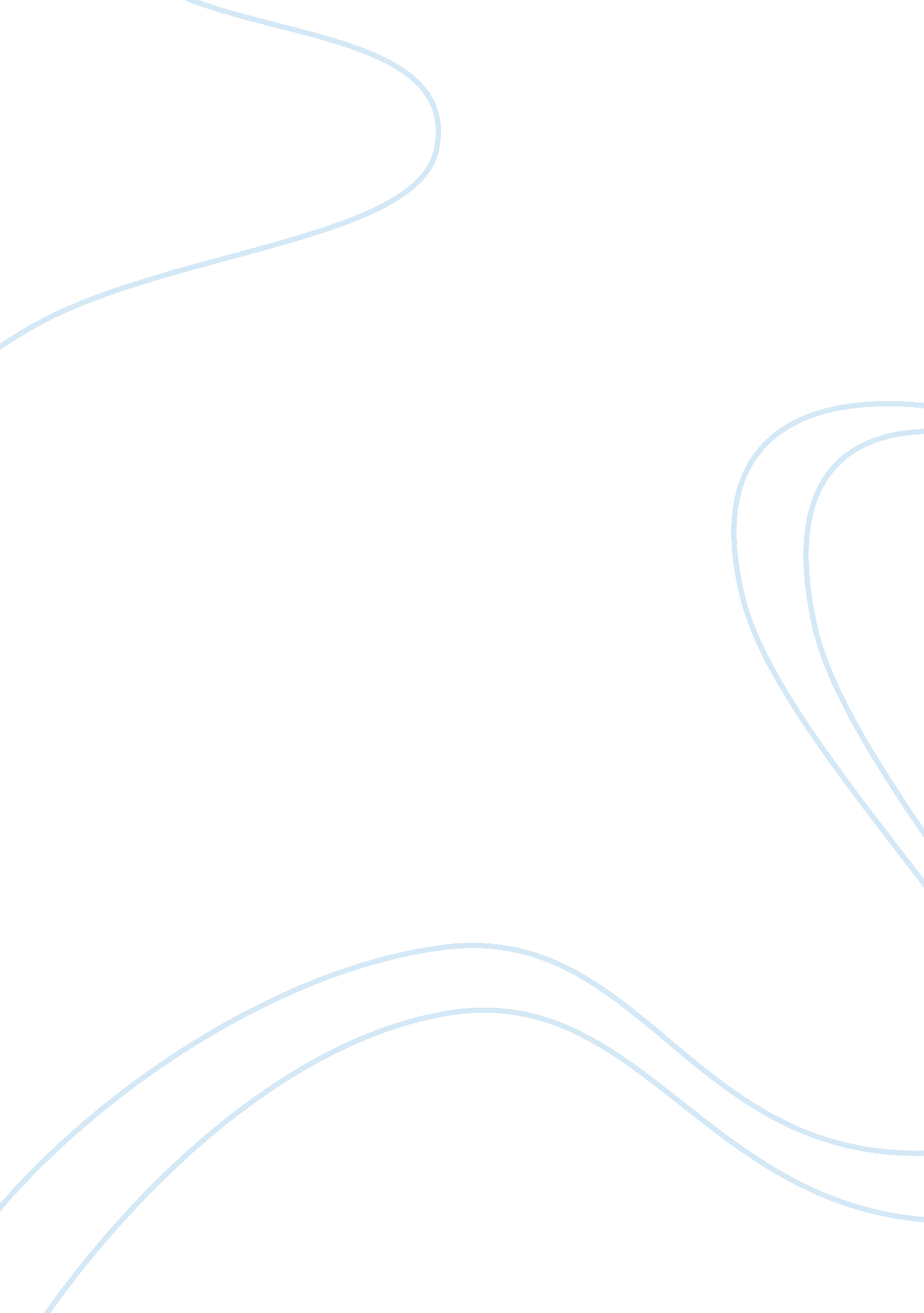 Back pain causes and effects health and social care essayHealth & Medicine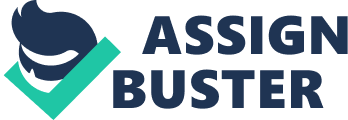 Back hurting is considered to be the most common grounds for physician visits ; it is the largest cause of work-related absence. Back hurting is known as Lumbago and can be defined as mild to severe hurting or uncomfortableness in the country of the lower dorsum. The hurting can be acute ( sudden and terrible ) or chronic if it has lasted more than three months. Strains or sprains of the musculuss and ligaments of the dorsum are the most common cause of ague back hurting. Injuries, degenerative diseases and Functional back hurting due to instability are other grounds of back hurting. First of wholly, harmonizing to ( Chambers R. , 2007, p. 41 ) `` Most of the back strains and sprains occur after a sudden motion associated with bending or distortion, and raising heavy objects '' . Therefore, occupations affecting lifting, transporting, forcing, drawing, take downing and keeping traveling objects have a high hazard of acquiring back hurting. For case, kids with their school books or mailmans who carry weight on one side may develop great back hurting. P. Fysh ( 1995 ) , citied in his survey Back Pain in School Children that in ( 1994 ) a Norse survey, by Trousler identified the prevalence of back hurting in a group of 1, 174 school kids at 51 per centum was due to backpacks. This survey besides found significance in the hazard factors like age and genders those kids. Furthermore, back hurting that consequences from occupation nature is extremely reported among workers who have to go forth a weighty objects. Harmonizing to Kincla & A ; Davis ( 2009 ) `` Carpenters and other building workers who install wallboards have high rates of strains and sprains to the low back and shoulder '' ( p. 305 ) . Furthermore, musculus strain can happen in the back merely like anyplace else in the organic structure, and most likely to impact people in their mid-fortiess, although it can go on at any age. Striving the back musculuss is characterized by sever hurting and inability to travel. Since strain has several impacts on the organic structure, it can do the musculuss to pull or travel in such a manner that they sustain awful cryings. Besides it might take the sinews and the ligaments that attached the musculuss to loss its snap, by drawing excessively far on a musculus, and the country around it can go inflamed which leads to muscle hurting. The 2nd major cause of back hurting is gestation. Normally back hurting and gestation together. Unfortunately this type of back hurting last for several hebdomads to few months with pregnant adult females. Its grounds can change. It can be due to organic structure alterations for illustration, hormonal alterations, or it might be due to extra weight the adult females may derive during the gestation period. The organic structure endocrines in the pregnant adult female tend to loosen up the ligaments and the musculuss that attached to pelvic, to let foetus and uterus growth may do many alterations in the organic structure and back hurting can be a side-effect of these alterations. Besides `` A difference in endocrine degrees can do musculuss and ligaments to go more relaxed, particularly during the last few months as the organic structure is acquiring ready for labour `` from ( Back Pain and Pregnancy, 1999. , parity, no ) . Extra to that, the consequence of the excess weight and organic structure position adds excess strain on the pregnant adult females by drawing the musculuss. This means if the pregnant adult females is keeping twins it is decidedly the attractive force on musculuss will be great. Silva A. ( 2004 ) aloud echoed that: The weight of the babe can ensue in a higher grade of curvature of the lower spinal column, intending ligaments and musculuss must accommodate and sometimes can experience strained. The Centre of gravitation will be easy altering besides, maintaining a house base with pess shoulder width apart will assist to antagonize this ( p. 34-5 ) . and gestation period may develop what cognize as `` Pregnancy-Related low Back Pain ( PLBP ) , this type of Back Pain frequently lead to other jobs with '' Significant physical, psychological, and socioeconomic deductions '' , harmonizing to Silva ( 2004, p. 39 ) . In add-on to that the sleep wont perturbations frequently associate with such hurting. Beside all these effects, fright ofabortionever is a pregnant adult females concern ; related to long classs pain killer medical specialty is used and prescribed or concerns of havening kid with inborn jobs. However gestation back hurting can be minimized and avoided, standing up directly and straight the musculus by exercising such asswimmingare good illustration of minimising the dorsum hurting. Although, the primary bar is by non sitting in one place for long clip, but massage therapy would be the best technique to utilize as it is emphasized by Silva `` Curative massage for low back massage is thought to supply low back hurting alleviation by bettering blood flow, cut downing musculus stiffness, increasing scope of gesture, and raising endorphin degrees in the organic structure '' ( 2004, p. 51 ) . The 3rd major cause of back hurting is related to the degenerative disc diseases in the back ; as portion of the natural procedure of turning older. In fact, it is non an existent disease therefore it affect an aged and retired people. It starts with the disc ( shock absorber ) that consists of the gelatin and lays between the vertebras in the back bone. Over the clip this disc slips out and leads the jelly inside the disc to leaks and loses its ability to absorb dazes. Pressing on the nervus and taking into sever pain that may radiate to hip and legs are the big leagues effects of disc prolapsed. This job is widely spread among immature work forces who performer a heavy work, but it is still see to be ageing process disease. R. Windsor ( 2008 ) stressed on this point when he stated in his article that `` Low Back Pain secondary to degenerative disc disease is a status that affects immature to middle-aged individuals with peak incidence at about 40 old ages besides he pointed that the prevalence of disc devolution additions with age '' . Furthermore, depression, isolation and limitation in activities are effects of degenerative Disk disease. It is good documented that physical hurting can take to feelings of depression, but a new survey from the University of Alberta shows the contrary can be true, every bit good. When Dr. Linda Carroll, a professor in a Department of PublicHealthSciences, led the survey that shows `` Depression is a hazard factor for oncoming of terrible cervix and low back hurting '' ( 2003, p. 3 ) . The survey is published in the Journal Pain. Besides this, people who suffers from battalion hurting may be given to be isolated from others due to fear of farther hurt and defeat sing their status. This mental position can besides indirectly damage the dorsum. `` Mental emphasis, dissatisfaction at work, depression and hurt can all play a function in back hurting. These factors may re-enforce comparatively minor hurting signals ensuing in a much more present hurting esthesis '' ( Carroll L. 2003, p. 5 ) . So, there is a strong connexion between emphasis and back hurting, when the tenseness created by emotional emphasis can give you a back hurting. BesidesStresscauses the musculuss to fasten up. The musculuss may strain up so much and they go into painful cramps. Then it followed by cut down blood flow to the tissues and eventually the dorsum is less capable of digesting even mild work load. However, this type of back hurting can be besides avoided by commanding and cut downing the sum of exposure to tensenesss and nerve-racking life state of affairss. Yoga is a really popular signifier of relaxation therapy that increases musculus strength as it calms and works out emphasis. In add-on to that exercising is of import to cut downing emphasis, by making early forenoon walk and implemented as a hebdomadal modus operandi in the individual life. Last, there are about as many ways to forestall back hurting as there are bad behaviours that cause it. Socioeconomic is another side consequence of degenerative or disk diseases. Peoples who suffers back hurting have to pay a batch of medical sweeps that includesdoctorfees which is typically high, medicine cost and physical therapy. Finally this intervention costs are frequently hard to be afforded by them. Extra to this, back pain lead to work absenteeism, statistic shown by ( Parthan A. 2005, p. 14 ) `` estimated the one-year loss in productiveness due to endorse hurting in the United States to be about $ 28 billion. The loss in productiveness is chiefly due to absenteeism from work '' . Despite antecedently discussed causes of back hurting, there are still many grounds need to be reviewed like, hurt where all the types injures consequences several back jobs, started with strains and terminal with back bone break and ne'er amendss. ( Windsor, 2008 ) has written `` It is normally acknowledged that back hurt is the most serious wellness job experienced by most of the universe 's work force '' . However, Injury consequences from autumn, route traffic accidents, and athleticss hurt. or even originate from direct blunt impact Objects. Any hurt to the dorsum can do amendss to environ soft tissue of the spinal column, bruised and inflamed. And besides, some clip amendss exceed the tissue to make the bony and nervus construction. Subsequently on the spinal column becomes stiffer. These hurts may varies can be range from mild, chair to break up. A good illustration of Midland moderate back pain hurt is strain, really treatable in its tow signifiers. But sever hurt may take to palsies or even decease at the hurt oncoming. To sum up, aside from the usual side effects of back hurting, like the perturbation of your kiping wonts and the trouble in sitting still during extended periods of clip, the existent concern should be addressed to the causes for back hurting. Unfortunately since back musculuss are the hardest on the job musculus group in the organic structure, back strivings are a frequent happening which indirectly effects it being the hardest to place status. It is a good investing to larn all about back hurting, the causes and the side effects of back hurting, and how it is prevented or if the status is happening, how best to alleviate the consequence. 